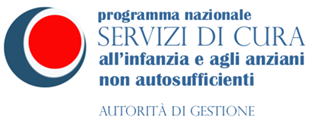 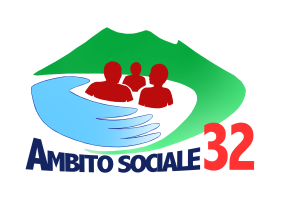 AMBITO TERRITORIALE N32 – REGIONE CAMPANIADOMANDA DI AMMISSIONE – MICRO NIDOComune di PimonteDATI ANAGRAFICI DEL BAMBINO per il quale si chiede l'ammissioneCognome_________________________________ Nome _____________________________ Nato/a a ______________________il _____________   □ M   □ F Residente a ___________________________Via ________________________________n°_____ cell. padre ______________________ cell. madre _____________________altri _______________ Il richiedente chiede l’ammissione del proprio figlio al Micro Nido, è consapevole, inoltre, della responsabilità penale che assume ai sensi dell’art. 76 del D.P.R. 445/00, per falsità in atti e dichiarazioni mendaci e nella possibilità di decadenza dell’assegnazione del servizio. FIRMA DEL RICHIEDENTE _____________________________Al Responsabile Settore Servizi SocialiComune di _______________________DATI ANAGRAFICI DEI GENITORI PADRE Cognome __________________________ Nome _____________________________ Nato a _______________il ____________ Residente a _________________________ in Via ___________________________n°___ MADRE Cognome _________________________ Nome ____________________________ Nata a _______________il ___________ Residente a _________________________ in Via ___________________________n°___ 